JUB 2022-2023 ACIPJ.U. Blacksher School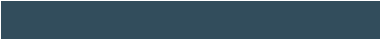 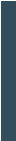 Critical InitiativeCritical Initiative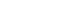 Train all educators using on the use of NearpodTrain all educators using on the use of NearpodTrain all educators using on the use of NearpodObjective:To implement best-teaching practices for using digital learning tools Activity  Professional development Person responsible: Melvin Preyer, Marty HanksLaunch Date: 10/01/2019Required Resource(s):Financial Resource: Other Resource: Source of Funding: Activity Measure(s)Benchmark(s)Sign-In SheetsBenchmark: 80% of teachers trainedDate: 05/22/2020Activity  Classroom observationsPerson responsible: AdministratorsPerson responsible: AdministratorsLaunch Date: 10/16/2019Required Resource(s):Financial Resource: Other Resource: Source of Funding: Source of Funding: Activity Measure(s)Benchmark(s)Eleot 2.0 Benchmark: 80% of teachers using NearpodDate: 05/22/2020JUB 2022-2023 ACIPJ.U. Blacksher School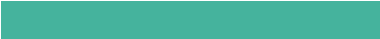 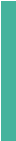 Critical InitiativeCritical InitiativeAn after school tutoring program will be implemented. An after school tutoring program will be implemented. An after school tutoring program will be implemented. Objective:To provide opportunity for mastery outside of the classroom Activity  After school tutoring programPerson responsible: Tutoring teamLaunch Date: 10/01/2019Required Resource(s):Financial Resource: Other Resource: Source of Funding: Activity Measure(s)Benchmark(s)Mastery of student standards ACAPBenchmark: 80% of students in the tutoring program will show mastery on the Spring ACAPDate: 05/01/2020JUB 2022-2023 ACIPJ.U. Blacksher School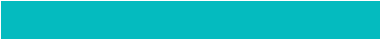 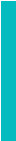 Critical InitiativeCritical InitiativeCommunication plan for absenteeism will be put in place. Communication plan for absenteeism will be put in place. Communication plan for absenteeism will be put in place. Objective:To inform parents of the struggles and dangers associated with chronic absenteeismActivity  Newsletter and social media postsPerson responsible: Admin, TeachersLaunch Date: 09/01/2019Required Resource(s):Financial Resource: Other Resource: Source of Funding: Activity Measure(s)Benchmark(s)Chronic Absenteeism via INOW reportsBenchmark: decrease absenteeism to 15% schoolwideDate: 05/22/2020